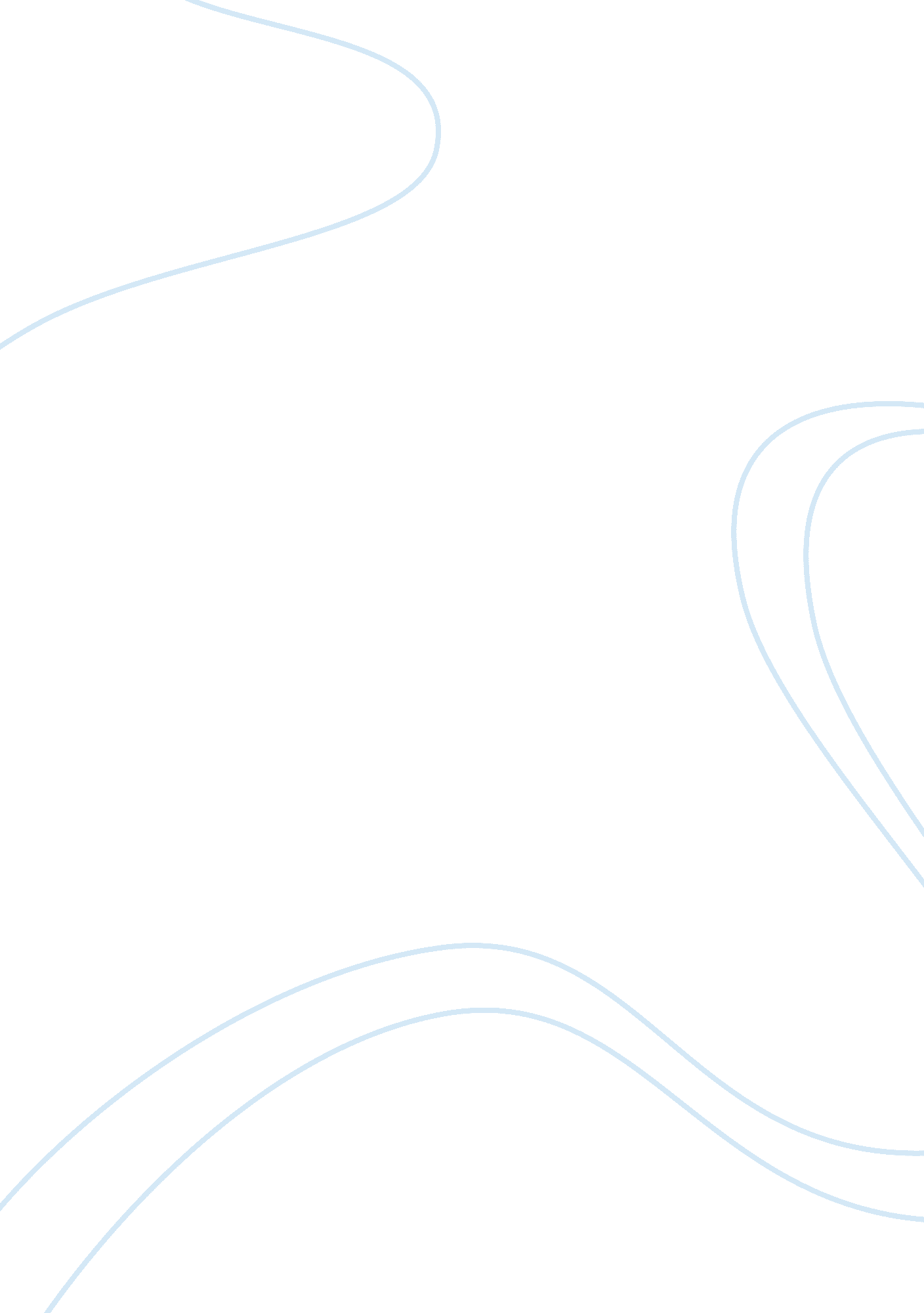 Attitude to the global villageSport & Tourism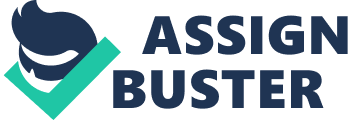 Maybe, the initial feeling of homesickness and anxiety might come while I’m packing my bags. Perhaps, even the feelings of sadness would visit me as I make my travel papers ready. 
Of course, I will also wonder about the new country that I’ll be living in. I certainly would be excited if it were a nation in Europe, or an Asian country, like Japan or China. However, I would have serious reservations if it were Central Africa or a highly conservative Muslim nation. I prefer working in a country that is not wracked by wars or insurgencies for practical reasons. Also, I want to be safe and secure from needless danger. 
I do not mind having a foreign roommate as long he or she is friendly and maintains good hygiene. I have no problems getting along with people of different nationalities, setting issues of language aside. I have no problems meeting new people and making new friends while being abroad. It will be a meaningful experience and would also be of much help as my stay in a foreign country goes by. Appreciation for other people is always a good thing, and it will also give me a chance to learn their own culture and traditions. 